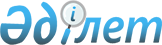 "2020-2022 жылдарға арналған қалалық бюджет туралы" Тараз қалалық мәслихатының 2019 жылғы 20 желтоқсандағы № 54-3 шешіміне өзгерістер енгізу туралыЖамбыл облысы Тараз қалалық мәслихатының 2020 жылғы 24 маусымдағы № 59-5 шешімі. Жамбыл облысының Әділет департаментінде 2020 жылғы 1 шілдеде № 4659 болып тіркелді
      Қазақстан Республикасының 2008 жылғы 4 желтоқсандағы Бюджет кодексінің 109 бабына және "Қазақстан Республикасындағы жергілікті мемлекеттік басқару және өзін-өзі басқару туралы" Қазақстан Республикасының 2001 жылғы 23 қаңтардағы Заңының 6 бабына сәйкес Тараз қалалық мәслихаты ШЕШІМ ҚАБЫЛДАДЫ:
      1. "2020-2022 жылдарға арналған қалалық бюджет туралы" Тараз қалалық мәслихатының 2019 жылғы 20 желтоқсандағы №54-3 шешіміне (Нормативтік құқықтық актілердің мемлекеттік тіркеу тізілімінде №4480 болып тіркелген, электрондық түрде 2019 жылдың 31 желтоқсанында Қазақстан Республикасы нормативтік құқықтық актілерінің эталондық бақылау банкінде жарияланған) келесі өзгерістер енгізілсін:
      1 тармақта:
      1) тармақшадағы "67357421" сандары "70929408" сандарымен ауыстырылсын;
      "52320942" сандары "55592929" сандарымен ауыстырылсын;
      2) тармақшадағы "89821749" сандары "93170753" сандарымен ауыстырылсын;
      4) тармақшадағы "100000" сандары "322983" сандарымен ауыстырылсын;
      "100000" сандары "322983" сандарымен ауыстырылсын.
      2 тармақта:
      "851200" сандары "441273" сандарымен ауыстырылсын.
      Аталған шешімнің 1 қосымшасы осы шешімнің қосымшасына сәйкес жаңа редакцияда мазмұндалсын.
      2. Осы шешімнің орындалуына бақылау және интернет-ресурстарында жариялауды қалалық мәслихаттың бюджет және қаланың әлеуметтік-экономикалық дамуы жөніндегі тұрақты комиссиясына жүктелсін.
      3. Осы шешім әділет органдарында мемлекеттік тіркелген күннен бастап күшіне енеді және 2020 жылдың 1 қаңтарынан қолданысқа енгізіледі. Тараз қаласының 2020 жылға арналған бюджеті
					© 2012. Қазақстан Республикасы Әділет министрлігінің «Қазақстан Республикасының Заңнама және құқықтық ақпарат институты» ШЖҚ РМК
				
      Тараз қалалық мәслихаты 

      сессиясының төрағасы 

Ж. Жексембиев

      Тараз қалалық 

      мәслихатының хатшысы 

Б. Кулекеев
Тараз қалалық мәслихатының
2020 жылғы 24 маусымдағы
№ 59-5 шешіміне қосымшаТараз қалалық мәслихатының
2019 жылғы 20 желтоқсандағы
№ 54-3 шешіміне 1 қосымша
Санаты 
Санаты 
Санаты 
Санаты 
Сомасы, мың теңге
Сыныбы
Сыныбы
Сыныбы
Сомасы, мың теңге
Iшкi сыныбы
Iшкi сыныбы
Атауы
1
2
3
І. КІРІСТЕР
70929408
1
САЛЫҚТЫҚ ТҮСІМДЕР
11483496
01
Табыс салығы
4228535
1
Корпоративтік табыс салығы
1275987
2
Жеке табыс салығы
2952548
03
Әлеуметтiк салық
2769647
1
Әлеуметтік салық
2769647
04
Меншiкке салынатын салықтар
3451014
1
Мүлiкке салынатын салықтар
1925221
3
Жер салығы
263054
4
Көлiк құралдарына салынатын салық
1262389
5
Бірыңғай жер салығы
350
05
Тауарларға, жұмыстарға және қызметтерге салынатын iшкi салықтар
601512
2
Акциздер
48320
3
Табиғи және басқа да ресурстарды пайдаланғаны үшiн түсетiн түсiмдер
136000
4
Кәсiпкерлiк және кәсiби қызметтi жүргiзгенi үшiн алынатын алымдар
364692
5
Ойын бизнесіне салық 
52500
07
Басқа да салықтар
91876
1
Басқа да салықтар
91876
08
Заңдық маңызы бар әрекеттерді жасағаны және (немесе) оған уәкілеттігі бар мемлекеттік органдар немесе лауазымды адамдар құжаттар бергені үшін алынатын міндетті төлемдер
340912
1
Мемлекеттік баж
340912
2
САЛЫҚТЫҚ ЕМЕС ТҮСІМДЕР
183008
01
Мемлекеттік меншіктен түсетін кірістер
57416
1
Мемлекеттік кәсіпорындардың таза кірісі бөлігінің түсімдері
275
5
Мемлекет меншігіндегі мүлікті жалға беруден түсетін кірістер
56650
9
Мемлекет меншігінен түсетін басқа да кірістер
491
02
Мемлекеттік бюджеттен қаржыландырылатын мемлекеттік мекемелердің тауарларды (жұмыстарды, қызметтерді) өткізуінен түсетін түсімдер
44
1
Мемлекеттік бюджеттен қаржыландырылатын мемлекеттік мекемелердің тауарларды (жұмыстарды, қызметтерді) өткізуінен түсетін түсімдер
44
04
Мемлекеттік бюджеттен қаржыландырылатын, сондай-ақ Қазақстан Республикасы Ұлттық Банкінің бюджетінен (шығыстар сметасынан) ұсталатын және қаржыландырылатын мемлекеттік мекемелер салатын айыппұлдар, өсімпұлдар, санкциялар, өндіріп алулар
57568
1
Мұнай секторы ұйымдарынан түсетін түсімдерді қоспағанда, мемлекеттік бюджеттен қаржыландырылатын, сондай-ақ Қазақстан Республикасы Ұлттық Банкінің бюджетінен (шығыстар сметасынан) ұсталатын және қаржыландырылатын мемлекеттік мекемелер салатын айыппұлдар, өсімпұлдар, санкциялар, өндіріп алулар
57568
06
Басқа да салықтық емес түсiмдер
67980
1
Басқа да салықтық емес түсiмдер
67980
3
НЕГІЗГІ КАПИТАЛДЫ САТУДАН ТҮСЕТІН ТҮСІМДЕР
3669975
01
Мемлекеттік мекемелерге бекітілген мемлекеттік мүлікті сату
3263988
1
Мемлекеттік мекемелерге бекітілген мемлекеттік мүлікті сату
3263988
03
Жердi және материалдық емес активтердi сату
405987
1
Жерді сату
346080
2
Материалдық емес активтерді сату 
59907
4
ТРАНСФЕРТТЕРДІҢ ТҮСІМДЕРІ
55592929
02
Мемлекеттiк басқарудың жоғары тұрған органдарынан түсетiн трансферттер
55592929
2
Облыстық бюджеттен түсетiн трансферттер
55592929
Функционалдық топ
Функционалдық топ
Функционалдық топ
Функционалдық топ
Сомасы, мың теңге
Бюджеттік бағдарламалардың әкiмшiсi
Бюджеттік бағдарламалардың әкiмшiсi
Бюджеттік бағдарламалардың әкiмшiсi
Сомасы, мың теңге
Бағдарлама
Бағдарлама
Сомасы, мың теңге
 Атауы 
1
2
3
ІІ. ШЫҒЫНДАР
93170753
01
Жалпы сипаттағы мемлекеттiк қызметтер
857531
112
Аудан (облыстық маңызы бар қала) мәслихатының аппараты
46065
001
Аудан (облыстық маңызы бар қала) мәслихатының қызметін қамтамасыз ету жөніндегі қызметтер
44992
003
Мемлекеттік органның күрделі шығыстары
1073
122
Аудан (облыстық маңызы бар қала) әкімінің аппараты
429173
001
Аудан (облыстық маңызы бар қала) әкімінің қызметін қамтамасыз ету жөніндегі қызметтер
418824
003
Мемлекеттік органның күрделі шығыстары
6610
009
Ведомстволық бағыныстағы мемлекеттік мекемелер мен ұйымдардың күрделі шығыстары
3739
452
Ауданның (облыстық маңызы бар қаланың) қаржы бөлімі
197328
001
Ауданның (облыстық маңызы бар қаланың) бюджетін орындау және коммуналдық меншігін басқару саласындағы мемлекеттік саясатты іске асыру жөніндегі қызметтер
50717
003
Салық салу мақсатында мүлікті бағалауды жүргізу
11500
010
Жекешелендіру, коммуналдық меншікті басқару, жекешелендіруден кейінгі қызмет және осыған байланысты дауларды реттеу 
3000
018
Мемлекеттік органның күрделі шығыстары
111
028
Коммуналдық меншікке мүлікті сатып алу
132000
453
Ауданның (облыстық маңызы бар қаланың) экономика және бюджеттік жоспарлау бөлімі
52382
001
Экономикалық саясатты, мемлекеттік жоспарлау жүйесін қалыптастыру және дамыту саласындағы мемлекеттік саясатты іске асыру жөніндегі қызметтер
51522
004
Мемлекеттік органның күрделі шығыстары
860
458
Ауданның (облыстық маңызы бар қаланың) тұрғын үй-коммуналдық шаруашылығы, жолаушылар көлігі және автомобиль жолдары бөлімі
94764
001
Жергілікті деңгейде тұрғын үй-коммуналдық шаруашылығы, жолаушылар көлігі және автомобиль жолдары саласындағы мемлекеттік саясатты іске асыру жөніндегі қызметтер
94764
494
Ауданның (облыстық маңызы бар қаланың) кәсіпкерлік және өнеркәсіп бөлімі
37819
001
Жергілікті деңгейде кәсіпкерлікті және өнеркәсіпті дамыту саласындағы мемлекеттік саясатты іске асыру жөніндегі қызметтер
37006
003
Мемлекеттік органның күрделі шығыстары
813
02
Қорғаныс
8187
122
 Аудан (облыстық маңызы бар қала) әкімінің аппараты
8187
005
Жалпыға бірдей әскери міндетті атқару шеңберіндегі іс-шаралар
8187
03
Қоғамдық тәртіп, қауіпсіздік, құқықтық, сот, қылмыстық-атқару қызметі
146201
467
Ауданның (облыстық маңызы бар қаланың) құрылыс бөлімі
1500
066
Қоғамдық тәртіп пен қауіпсіздік объектілерін салу
1500
458
Ауданның (облыстық маңызы бар қаланың) тұрғын үй-коммуналдық шаруашылығы, жолаушылар көлігі және автомобиль жолдары бөлімі
144701
021
Елдi мекендерде жол қозғалысы қауiпсiздiгін қамтамасыз ету
144701
04
Бiлiм беру
39555392
464
Ауданның (облыстық маңызы бар қаланың) білім бөлімі
9036141
009
Мектепке дейінгі тәрбие мен оқыту ұйымдарының қызметін қамтамасыз ету
3472765
040
Мектепке дейінгі білім беру ұйымдарында мемлекеттік білім беру тапсырысын іске асыруға
5563376
467
Ауданның (облыстық маңызы бар қаланың) құрылыс бөлімі
4106
037
Мектепке дейiнгi тәрбие және оқыту объектілерін салу және реконструкциялау
4106
464
Ауданның (облыстық маңызы бар қаланың) білім бөлімі
26201603
003
Жалпы білім беру
25365578
006
Балаларға қосымша білім беру
836025
465
Ауданның (облыстық маңызы бар қаланың) дене шынықтыру және спорт бөлімі
88764
017
Балалар мен жасөспірімдерге спорт бойынша қосымша білім беру
88764
467
Ауданның (облыстық маңызы бар қаланың) құрылыс бөлімі
2099830
024
Бастауыш, негізгі орта және жалпы орта білім беру объектілерін салу және реконструкциялау
2099830
464
Ауданның (облыстық маңызы бар қаланың) білім бөлімі
2124948
001
Жергілікті деңгейде білім беру саласындағы мемлекеттік саясатты іске асыру жөніндегі қызметтер
95559
005
Ауданның (облыстық маңызы бар қаланың) мемлекеттік білім беру мекемелер үшін оқулықтар мен оқу-әдiстемелiк кешендерді сатып алу және жеткізу
916776
012
Мемлекеттік органның күрделі шығыстары
11360
015
Жетім баланы (жетім балаларды) және ата-аналарының қамқорынсыз қалған баланы (балаларды) күтіп-ұстауға қамқоршыларға (қорғаншыларға) ай сайынғы ақшалай қаражат төлемі
125995
022
Жетім баланы (жетім балаларды) және ата-анасының қамқорлығынсыз қалған баланы (балаларды) асырап алғаны үшін Қазақстан азаматтарына біржолғы ақша қаражатын төлеуге арналған төлемдер
2386
023
Әдістемелік жұмыс
38963
029
Балалар мен жасөспірімдердің психикалық денсаулығын зерттеу және халыққа психологиялық-медициналық-педагогикалық консультациялық көмек көрсету
64289
067
Ведомстволық бағыныстағы мемлекеттік мекемелер мен ұйымдардың күрделі шығыстары
869620
06
Әлеуметтiк көмек және әлеуметтiк қамсыздандыру
7852440
451
Ауданның (облыстық маңызы бар қаланың) жұмыспен қамту және әлеуметтік бағдарламалар бөлімі
4392213
005
Мемлекеттік атаулы әлеуметтік көмек 
4392213
464
Ауданның (облыстық маңызы бар қаланың) білім бөлімі
142517
030
Патронат тәрбиешілерге берілген баланы (балаларды) асырап бағу 
111160
031
Жетім балаларды және ата-аналарының қамқорынсыз қалған, отбасылық үлгідегі балалар үйлері мен асыраушы отбасыларындағы балаларды мемлекеттік қолдау
31357
451
Ауданның (облыстық маңызы бар қаланың) жұмыспен қамту және әлеуметтік бағдарламалар бөлімі
2887346
002
Жұмыспен қамту бағдарламасы
1547741
006
Тұрғын үйге көмек көрсету
200000
007
Жергілікті өкілетті органдардың шешімі бойынша мұқтаж азаматтардың жекелеген топтарына әлеуметтік көмек
348707
010
Үйден тәрбиеленіп оқытылатын мүгедек балаларды материалдық қамтамасыз ету
26662
013
Белгіленген тұрғылықты жері жоқ тұлғаларды әлеуметтік бейімдеу
124743
014
Мұқтаж азаматтарға үйде әлеуметтiк көмек көрсету
217071
017
Оңалтудың жеке бағдарламасына сәйкес мұқтаж мүгедектердi мiндеттi гигиеналық құралдармен қамтамасыз ету, қозғалуға қиындығы бар бірінші топтағы мүгедектерге жеке көмекшінің және есту бойынша мүгедектерге қолмен көрсететiн тіл маманының қызметтерін ұсыну 
308953
023
Жұмыспен қамту орталықтарының қызметін қамтамасыз ету
113469
451
Ауданның (облыстық маңызы бар қаланың) жұмыспен қамту және әлеуметтік бағдарламалар бөлімі
358556
001
Жергілікті деңгейде халық үшін әлеуметтік бағдарламаларды жұмыспен қамтуды қамтамасыз етуді іске асыру саласындағы мемлекеттік саясатты іске асыру жөніндегі қызметтер 
92171
011
Жәрдемақыларды және басқа да әлеуметтік төлемдерді есептеу, төлеу мен жеткізу бойынша қызметтерге ақы төлеу
10000
021
Мемлекеттік органның күрделі шығыстары 
25063
050
Қазақстан Республикасында мүгедектердің құқықтарын қамтамасыз етуге және өмір сүру сапасын жақсарту
226105
054
Үкіметтік емес ұйымдарда мемлекеттік әлеуметтік тапсырысты орналастыру
1200
067
Ведомстволық бағыныстағы мемлекеттік мекемелер мен ұйымдардың күрделі шығыстары
4017
467
Ауданның (облыстық маңызы бар қаланың) тұрғын үй-коммуналдық шаруашылығы, жолаушылар көлігі және автомобиль жолдары бөлімі
71808
094
Әлеуметтік көмек ретінде тұрғын үй сертификаттарын беру
71808
07
Тұрғын үй-коммуналдық шаруашылық
38156036
458
Ауданның (облыстық маңызы бар қаланың) тұрғын үй-коммуналдық шаруашылығы, жолаушылар көлігі және автомобиль жолдары бөлімі
213946
002
Мемлекеттiк қажеттiлiктер үшiн жер учаскелерiн алып қою, соның iшiнде сатып алу жолымен алып қою және осыған байланысты жылжымайтын мүлiктi иелiктен айыру
212951
033
Инженерлік-коммуникациялық инфрақұрылымды жобалау, дамыту және (немесе) жайластыру
995
463
Ауданның (облыстық маңызы бар қаланың) жер қатынастары бөлімі
178683
016
Мемлекет мұқтажы үшін жер учаскелерін алу
178683
467
Ауданның (облыстық маңызы бар қаланың) құрылыс бөлімі
22837367
003
Коммуналдық тұрғын үй қорының тұрғын үйін жобалау және (немесе) салу, реконструкциялау
17809014
004
Инженерлік-коммуникациялық инфрақұрылымды жобалау, дамыту және (немесе) жайластыру
5028353
491
Ауданның (облыстық маңызы бар қаланың) тұрғын үй қатынастары бөлімі
4749770
001
Жергілікті деңгейде тұрғын үй қоры саласындағы мемлекеттік саясатты іске асыру жөніндегі қызметтер
250935
003
Мемлекеттік органның күрделі шығыстары
1356
005
Мемлекеттік тұрғын үй қорын сақтауды ұйымдастыру
38732
081
Кондоминиум объектілерінің ортақ мүлкіне күрделі жөндеу жүргізуге кредит беру
4458747
458
Ауданның (облыстық маңызы бар қаланың) тұрғын үй-коммуналдық шаруашылығы, жолаушылар көлігі және автомобиль жолдары бөлімі
2721376
012
Сумен жабдықтау және су бұру жүйесінің жұмыс істеуі
1053877
028
Коммуналдық шаруашылығын дамыту
498496
029
Сумен жабдықтау және су бұру жүйелерін дамыту
22278
048
Қаланы және елді мекендерді абаттандыруды дамыту
1146725
467
Ауданның (облыстық маңызы бар қаланың) құрылыс бөлімі
1581366
006
Сумен жабдықтау және су бұру жүйесін дамыту 
1166725
007
Қаланы және елді мекендерді абаттандыруды дамыту
414641
458
Ауданның (облыстық маңызы бар қаланың) тұрғын үй-коммуналдық шаруашылығы, жолаушылар көлігі және автомобиль жолдары бөлімі
5873528
015
Елдi мекендердегі көшелердi жарықтандыру
829216
016
Елдi мекендердiң санитариясын қамтамасыз ету
1525573
017
Жерлеу орындарын ұстау және туыстары жоқ адамдарды жерлеу
2600
018
Елдi мекендердi абаттандыру және көгалдандыру
3516139
08
Мәдениет, спорт, туризм және ақпараттық кеңістiк
1208297
455
Ауданның (облыстық маңызы бар қаланың) мәдениет және тілдерді дамыту бөлімі
237863
003
Мәдени-демалыс жұмысын қолдау
237863
467
Ауданның (облыстық маңызы бар қаланың) құрылыс бөлімі
432681
011
Мәдениет объектілерін дамыту
432681
465
Ауданның (облыстық маңызы бар қаланың) дене шынықтыру және спорт бөлімі
38660
001
Жергілікті деңгейде дене шынықтыру және спорт саласындағы мемлекеттік саясатты іске асыру жөніндегі қызметтер
22276
004
Мемлекеттік органның күрделі шығыстары
355
005
Ұлттық және бұқаралық спорт түрлерін дамыту
2995
006
Аудандық (облыстық маңызы бар қалалық) деңгейде спорттық жарыстар өткiзу
6729
007
Әртүрлi спорт түрлерi бойынша аудан (облыстық маңызы бар қала) құрама командаларының мүшелерiн дайындау және олардың облыстық спорт жарыстарына қатысуы
6305
467
Ауданның (облыстық маңызы бар қаланың) құрылыс бөлімі
22500
008
Cпорт объектілерін дамыту
22500
455
Ауданның (облыстық маңызы бар қаланың) мәдениет және тілдерді дамыту бөлімі
182578
006
Аудандық (қалалық) кiтапханалардың жұмыс iстеуi
179284
007
Мемлекеттiк тiлдi және Қазақстан халқының басқа да тiлдерін дамыту
3294
456
Ауданның (облыстық маңызы бар қаланың) ішкі саясат бөлімі
15000
002
Мемлекеттік ақпараттық саясат жүргізу жөніндегі қызметтер
15000
455
Ауданның (облыстық маңызы бар қаланың) мәдениет және тілдерді дамыту бөлімі
63133
001
Жергілікті деңгейде тілдерді және мәдениетті дамыту саласындағы мемлекеттік саясатты іске асыру жөніндегі қызметтер
48686
032
Ведомстволық бағыныстағы мемлекеттік мекемелер мен ұйымдардың күрделі шығыстары
14447
456
Ауданның (облыстық маңызы бар қаланың) ішкі саясат бөлімі
215882
001
Жергілікті деңгейде ақпарат, мемлекеттілікті нығайту және азаматтардың әлеуметтік сенімділігін қалыптастыру саласында мемлекеттік саясатты іске асыру жөніндегі қызметтер
122286
003
Жастар саясаты саласында іс-шараларды іске асыру
92497
006
Мемлекеттік органның күрделі шығыстары
1099
10
Ауыл, су, орман, балық шаруашылығы, ерекше қорғалатын табиғи аумақтар, қоршаған ортаны және жануарлар дүниесін қорғау, жер қатынастары
144492
462
Ауданның (облыстық маңызы бар қаланың) ауыл шаруашылығы бөлімі
35065
001
Жергілікті деңгейде ауыл шаруашылығы саласындағы мемлекеттік саясатты іске асыру жөніндегі қызметтер
33286
006
Мемлекеттік органның күрделі шығыстары
1779
467
Ауданның (облыстық маңызы бар қаланың) құрылыс бөлімі
2967
010
Ауыл шаруашылығы объектілерін дамыту
2967
473
Ауданның (облыстық маңызы бар қаланың) ветеринария бөлімі
42043
001
Жергілікті деңгейде ветеринария саласындағы мемлекеттік саясатты іске асыру жөніндегі қызметтер
25106
005
Мал көмінділерінің (биотермиялық шұңқырлардың) жұмыс істеуін қамтамасыз ету
2439
007
Қаңғыбас иттер мен мысықтарды аулауды және жоюды ұйымдастыру
6546
009
Жануарлардың энзоотиялық аурулары бойынша ветеринариялық іс-шараларды жүргізу
165
010
Ауыл шаруашылығы жануарларын сәйкестендіру жөніндегі іс-шараларды өткізу
771
011
Эпизоотияға қарсы іс-шаралар жүргізу
7016
463
Ауданның (облыстық маңызы бар қаланың) жер қатынастары бөлімі
64417
001
Аудан (облыстық маңызы бар қала) аумағында жер қатынастарын реттеу саласындағы мемлекеттік саясатты іске асыру жөніндегі қызметтер
61831
007
Мемлекеттік органның күрделі шығыстары
2586
11
Өнеркәсіп, сәулет, қала құрылысы және құрылыс қызметі
370055
467
Ауданның (облыстық маңызы бар қаланың) құрылыс бөлімі
92351
001
Жергілікті деңгейде құрылыс саласындағы мемлекеттік саясатты іске асыру жөніндегі қызметтер
90571
017
Мемлекеттік органның күрделі шығыстары 
1780
468
Ауданның (облыстық маңызы бар қаланың) сәулет және қала құрылысы бөлімі
277704
001
Жергілікті деңгейде сәулет және қала құрылысы саласындағы мемлекеттік саясатты іске асыру жөніндегі қызметтер
268259
004
Мемлекеттік органның күрделі шығыстары 
9445
12
Көлiк және коммуникация
3956447
458
Ауданның (облыстық маңызы бар қаланың) тұрғын үй-коммуналдық шаруашылығы, жолаушылар көлігі және автомобиль жолдары бөлімі
3956447
022
Көлік инфрақұрылымын дамыту
9700
023
Автомобиль жолдарының жұмыс істеуін қамтамасыз ету
215000
045
Аудандық маңызы бар автомобиль жолдарын және елді-мекендердің көшелерін күрделі және орташа жөндеу
3480895
037
Әлеуметтік маңызы бар қалалық (ауылдық), қала маңындағы және ауданішілік қатынастар бойынша жолаушылар тасымалдарын субсидиялау
250852
13
Басқалар
757170
458
Ауданның (облыстық маңызы бар қаланың) тұрғын үй-коммуналдық шаруашылығы, жолаушылар көлігі және автомобиль жолдары бөлімі
314897
055
"Бизнестің жол картасы 2025" бизнесті қолдау мен дамытудың бірыңғай бағдарламасы шеңберінде индустриялық инфрақұрылымды дамыту
314897
452
 Ауданның (облыстық маңызы бар қаланың) қаржы бөлімі
441273
012
Ауданның (облыстық маңызы бар қаланың) жергілікті атқарушы органының резерві 
441273
453
Ауданның (облыстық маңызы бар қаланың) экономика және бюджеттік жоспарлау бөлімі
1000
003
Жергілікті бюджеттік инвестициялық жобалардың техникалық-экономикалық негіздемелерін және мемлекеттік-жекешелік әріптестік жобалардың, оның ішінде концессиялық жобалардың конкурстық құжаттамаларын әзірлеу немесе түзету, сондай-ақ қажетті сараптамаларын жүргізу, мемлекеттік-жекешелік әріптестік жобаларды, оның ішінде концессиялық жобаларды консультациялық сүйемелдеу
1000
14
Борышқа қызмет көрсету
46102
452
Ауданның (облыстық маңызы бар қаланың) қаржы бөлімі
46102
013
Жергілікті атқарушы органдардың облыстық бюджеттен қарыздар бойынша сыйақылар мен өзге де төлемдерді төлеу бойынша борышына қызмет көрсету
46102
15
Трансферттер
112403
452
Ауданның (облыстық маңызы бар қаланың) қаржы бөлімі
112403
006
Пайдаланылмаған (толық пайдаланылмаған) нысаналы трансферттерді қайтару
48157
024
Заңнаманы өзгертуге байланысты жоғары тұрған бюджеттің шығындарын өтеуге төменгі тұрған бюджеттен ағымдағы нысаналы трансферттер
64205
054
Қазақстан Республикасының Ұлттық қорынан берілетін нысаналы трансферт есебінен республикалық бюджеттен бөлінген пайдаланылмаған (түгел пайдаланылмаған) нысаналы трансферттердің сомасын қайтару
41
Ш. Таза бюджеттік кредиттеу
0
Бюджеттік кредиттер
0
Бюджеттік кредиттерді өтеу
0
IV. Қаржы активтерімен операциялар бойынша сальдо
322983
 Қаржы активтерін сатып алу 
322983
13
Басқалар
322983
458
Ауданның (облыстық маңызы бар қаланың) тұрғын үй-коммуналдық шаруашылығы, жолаушылар көлігі және автомобиль жолдары бөлімі
222983
065
Заңды тұлғалардың жарғылық капиталын қалыптастыру немесе ұлғайту
222983
491
Ауданның (облыстық маңызы бар қаланың) тұрғын үй қатынастары бөлімі
100000
065
Заңды тұлғалардың жарғылық капиталын қалыптастыру немесе ұлғайту
100000
Қаржы активтерін сатудан түсетін түсімдер
0
V. Бюджет тапшылығы (профициті)
-22564328
VI. Бюджет тапшылығын қаржыландыру (профицитін пайдалану)
22564328
Санаты
Санаты
Санаты
Санаты
Сыныбы
Сыныбы
Сыныбы
Iшкi сыныбы
Iшкi сыныбы
Атауы
Сомасы, мың теңге
1
1
1
2
3
7
Қарыздар түсімі
24497598
1
Мемлекеттік ішкі қарыздар 
24497598
2
Қарыз алу келісім-шарттары
24497598
8
Бюджет қаражаттарының пайдаланылатын қалдықтары
2023292
Функционалдық топ
Функционалдық топ
Функционалдық топ
Функционалдық топ
Бюджеттік бағдарламалардың әкiмшiсi
Бюджеттік бағдарламалардың әкiмшiсi
Бюджеттік бағдарламалардың әкiмшiсi
Бағдарлама
Бағдарлама
 Сомасы, мың теңге
 Атауы 
 Сомасы, мың теңге
1
2
3
16
Қарыздарды өтеу
3956562
452
Ауданның (облыстық маңызы бар қаланың) қаржы бөлімі
3956562
008
Жергілікті атқарушы органның жоғары тұрған бюджет алдындағы борышын өтеу
3956562